Publicado en   el 30/07/2015 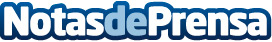 El Senado aprueba la Ley del voluntariado incluyendo las enmiendas del sectorDatos de contacto:Nota de prensa publicada en: https://www.notasdeprensa.es/el-senado-aprueba-la-ley-del-voluntariado Categorias: Solidaridad y cooperación http://www.notasdeprensa.es